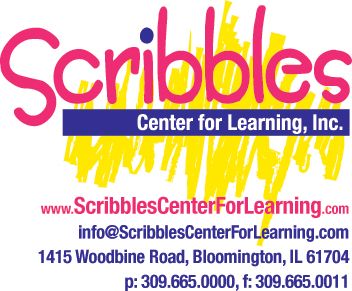 Paystub Authorization FormI authorize Scribbles Center for Learning, Inc. to email my paystub to the following email address. I understand that it is my responsibility to keep this email address up-to-date in order to receive my paystub.Employee Name (please print): __________________________________________Employee Email:______________________________________________________Employee Signature: _________________________________  Date_____________